 Урок физики в 11 классе по теме «Определение ускорения свободного падения при помощи математического маятника»Урок – лабораторная работа проводится по описанию в тетради для лабораторных работ по физике Н.А.Парфентьева – Москва, «Просвещение» 2015 стр15 (приложение)Для расчетов используется калькулятор CASIOСреднее значение :Записать среднее  значение в таблицу 3.1  tср =(аналогично таблица 3.3)Относительная погрешность ε%     ε%=Пункт 6    абсолютная погрешность измерения ускорения свободного падения =Приложение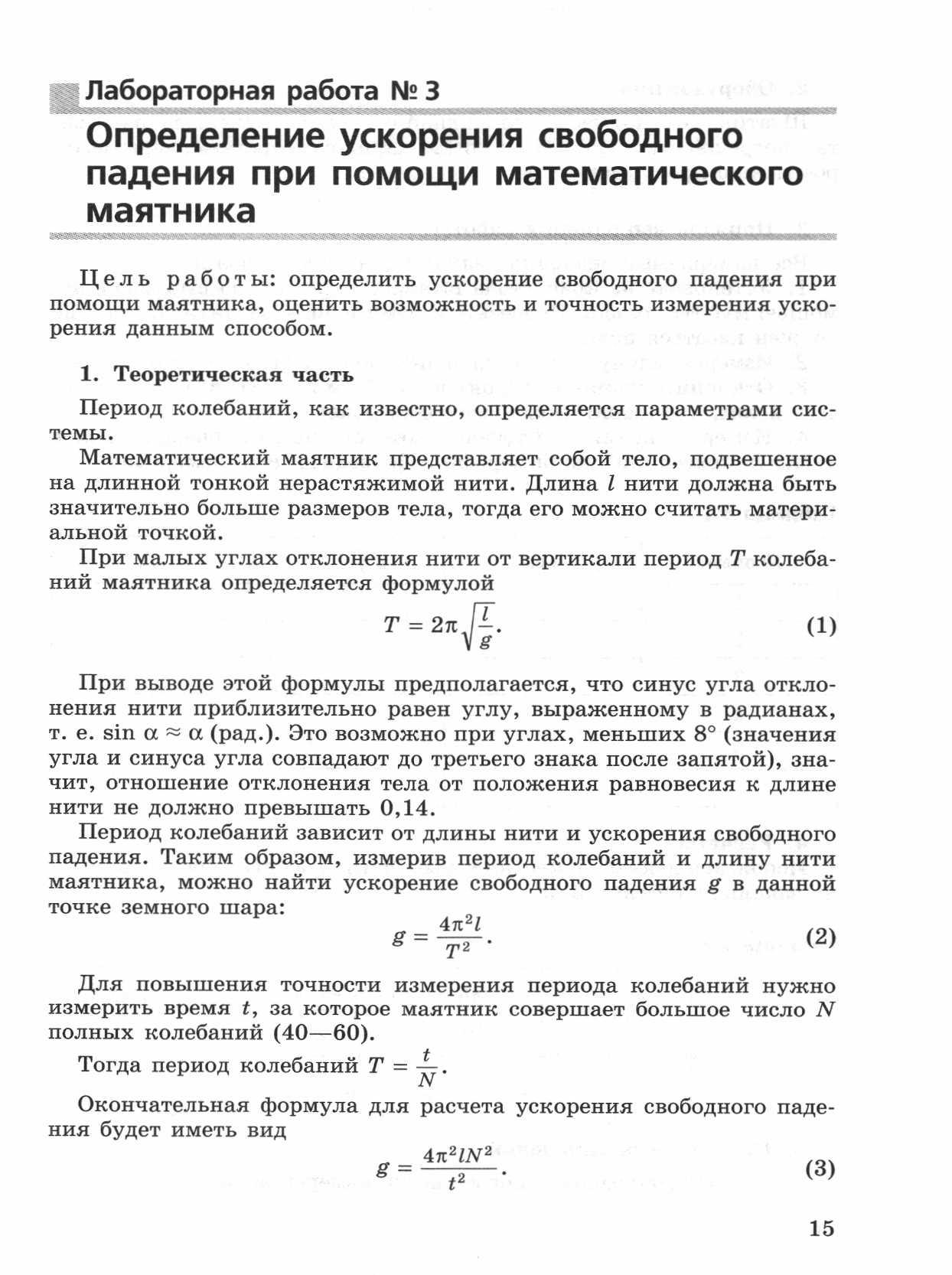 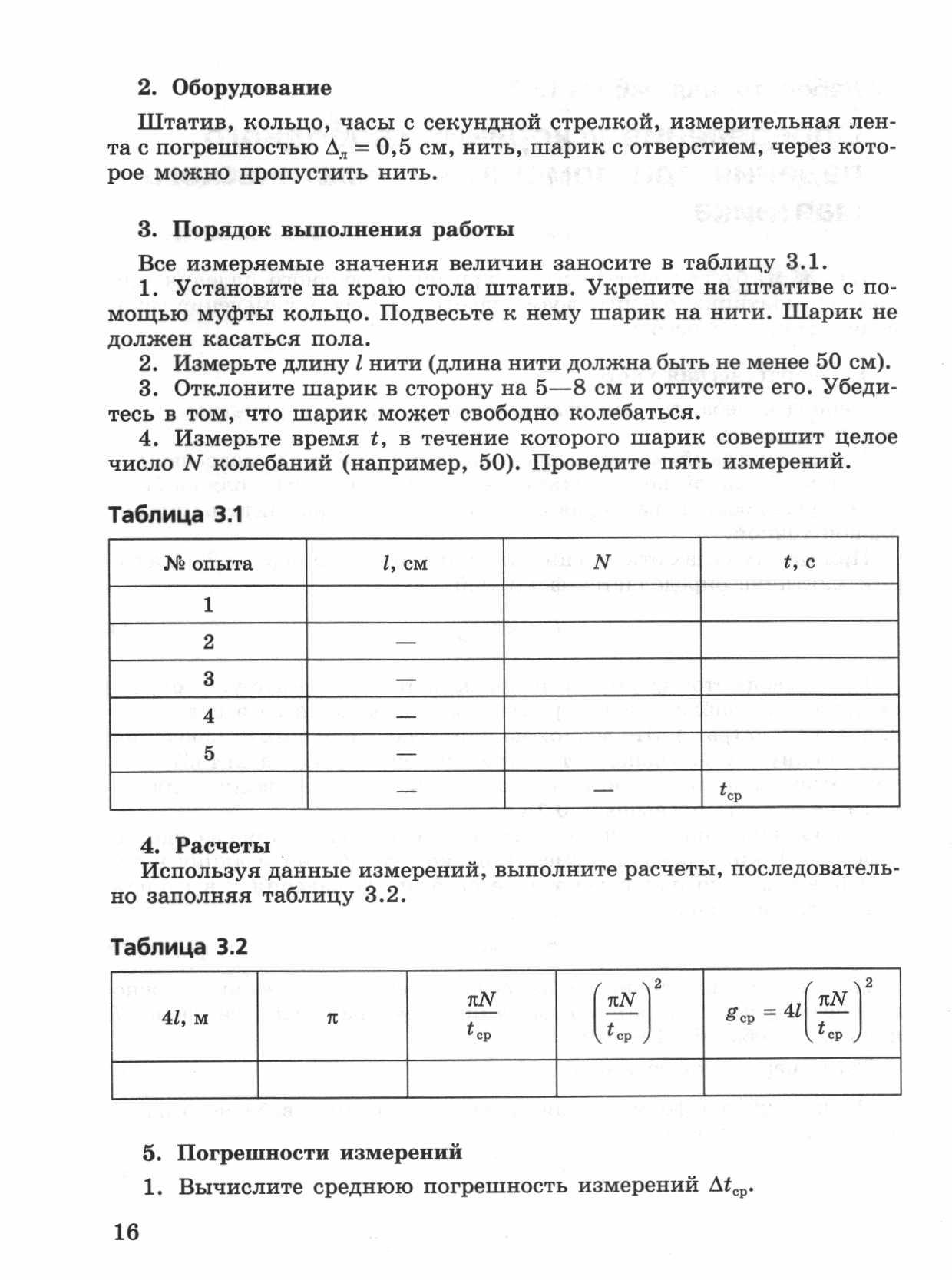 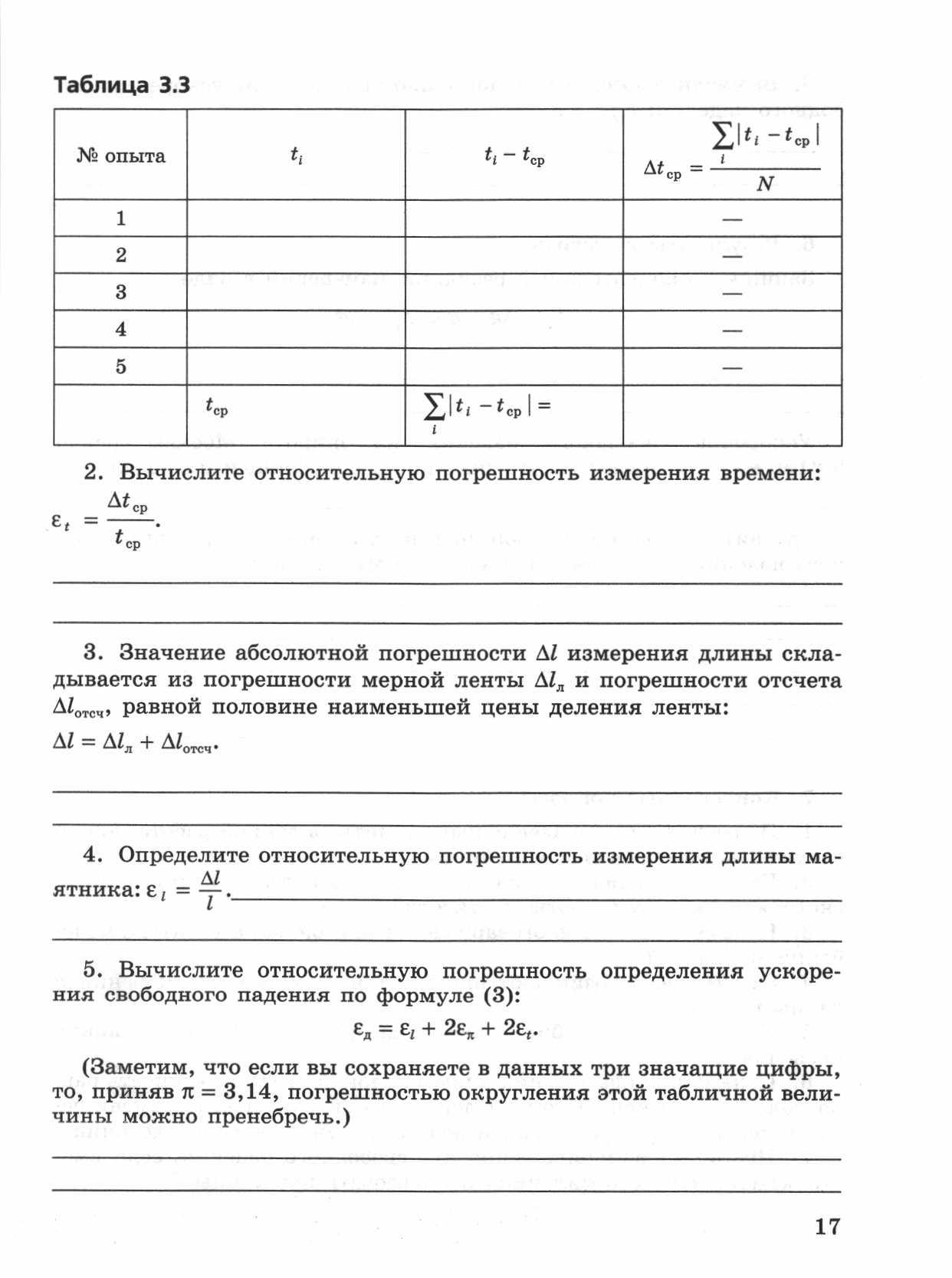 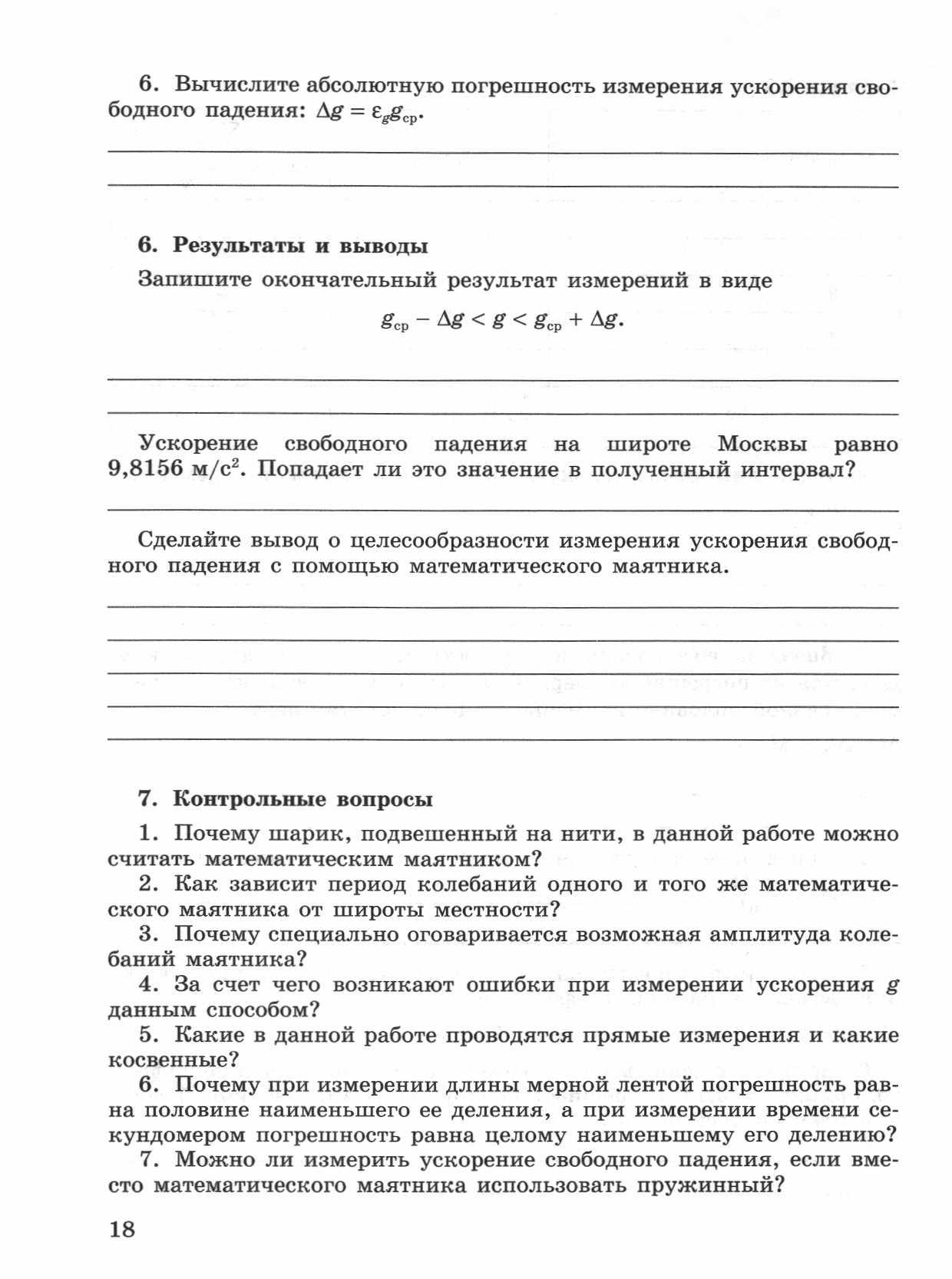 MODE2t1-значениеM+t2M+t3M+t4M+t5M+SHIFT7=:tSHIFT=ε%хgсрSHIFT=